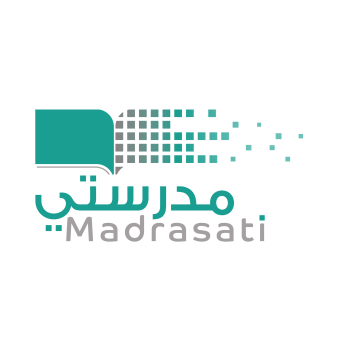 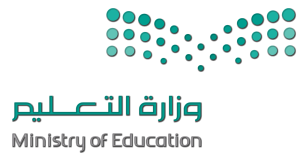 الرقماسم الطالبةالأحدالأحدالأحدالاثنينالاثنينالاثنينالثلاثاءالثلاثاءالثلاثاءالأربعاءالأربعاءالأربعاءالخميسالخميسالخميسالمهمات الأدائيةاختبارتحريري قصيرالرقماسم الطالبةالحضورالمشاركةالواجبالحضور المشاركةالواجبالحضورالمشاركةالواجبالحضورالمشاركةالواجبالحضور     الواجبالمشاركةالمهمات الأدائيةاختبارتحريري قصير12345678910111213141516171819202122232425